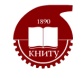 Федеральное государственное бюджетное образовательное учреждение высшего образования «Казанский национальный исследовательский технологический университет»(ФГБОУ ВО КНИТУ)ОТЗЫВо прохождении педагогической практикиаспирант  ____________________________________________________________________________________Ф.И.О. аспирантанаправленность_______________________________________________________________________________год обучения _________________________________________________________________________________кафедра _________________________________________________________________________________________________________________________________________________________________________________________________________________________________________________________________________________________________________________________________________________________________________________________________________________________________________________________________________________________________________________________________________________________________________________________________________________________________________________________________________________________________________________________________________________________________________________________________________________________________________________________________________________________________________________________________________________________________________________________________________________________________________________Научный руководитель 	______________/ ___________________Ф.И.О.Зав. кафедрой         		______________/ ___________________Ф.И.О.